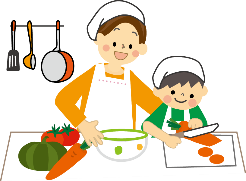 ※写真は別途添付をお願いします。応募部門小中学生の部　　　　一般の部（高校生以上）小中学生の部　　　　一般の部（高校生以上）小中学生の部　　　　一般の部（高校生以上）氏　名(フリガナ)(フリガナ)氏　名住　所連　絡　先職業(学校名)料　理　名レシピに使用した市・県産品食材材料名分量(2名分)調理法/手順調理法/手順調理時間(　　　　　　　　　　　分)調理時間(　　　　　　　　　　　分)料理PR